IDEJE ZA JESENJE UKRAŠAVANJE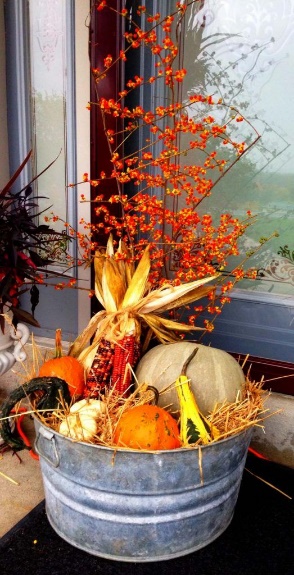 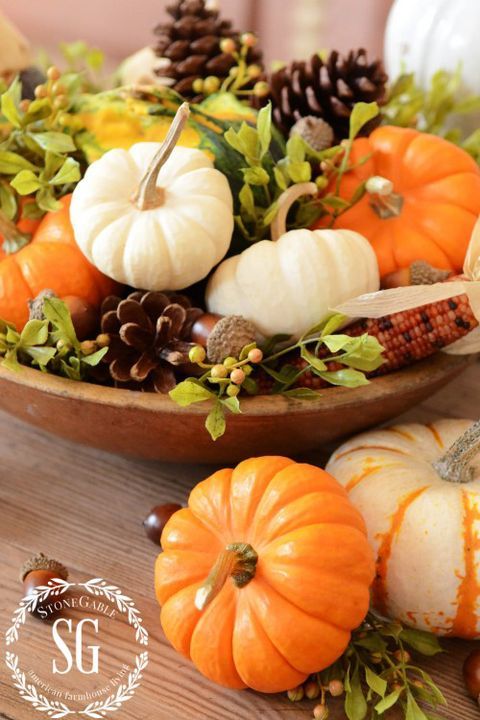 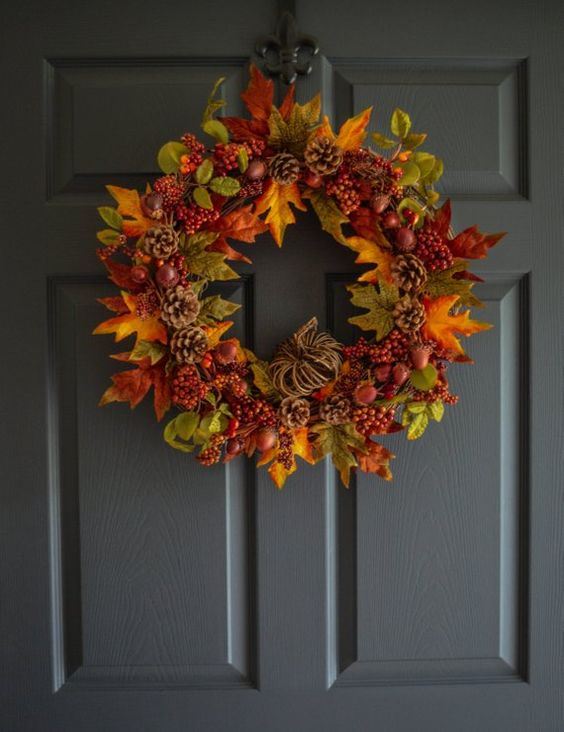 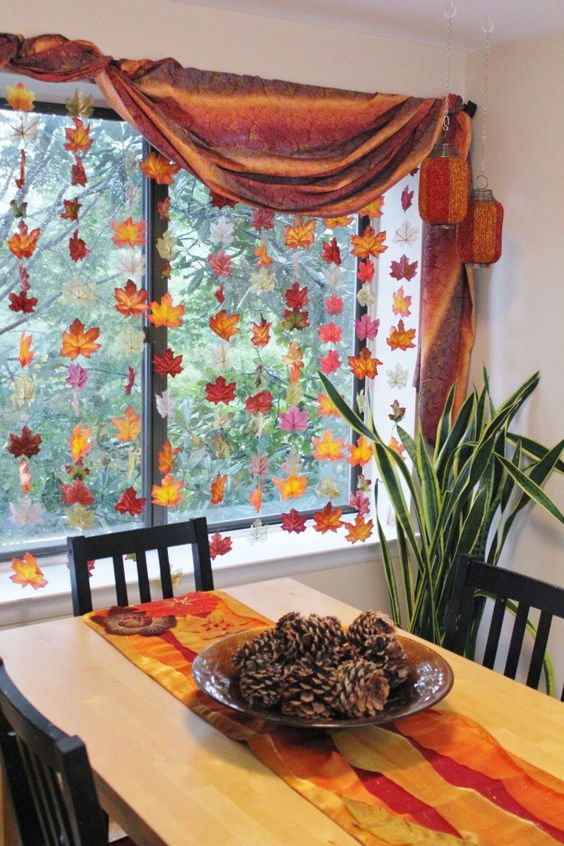 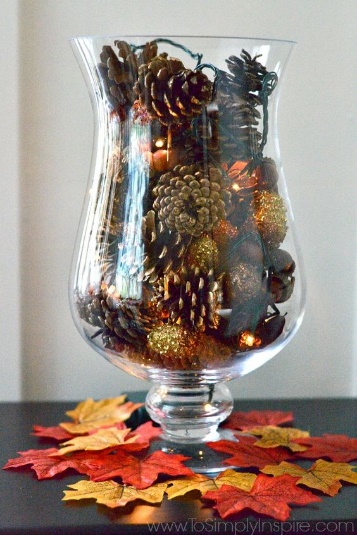 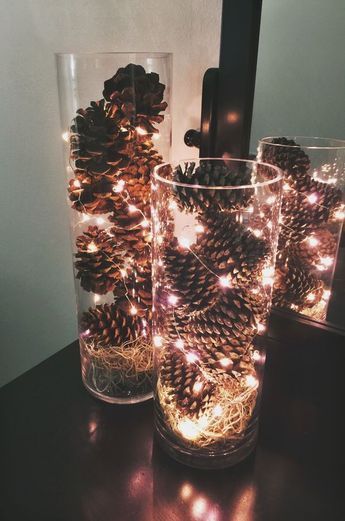 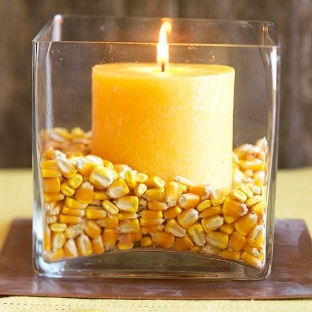 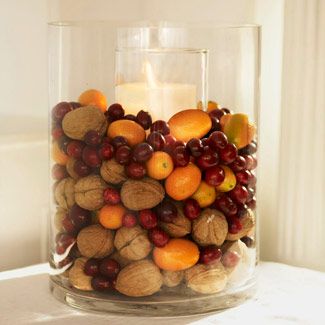 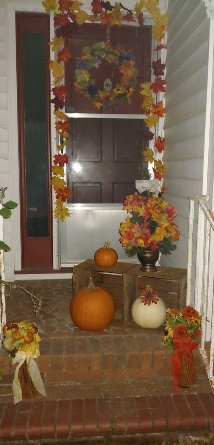 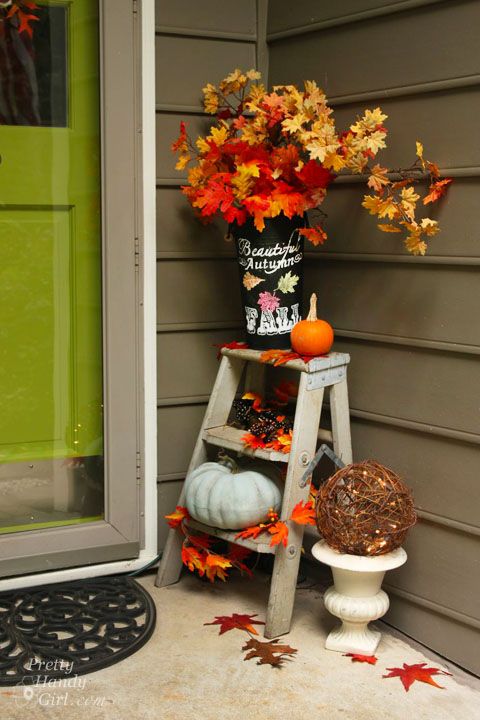 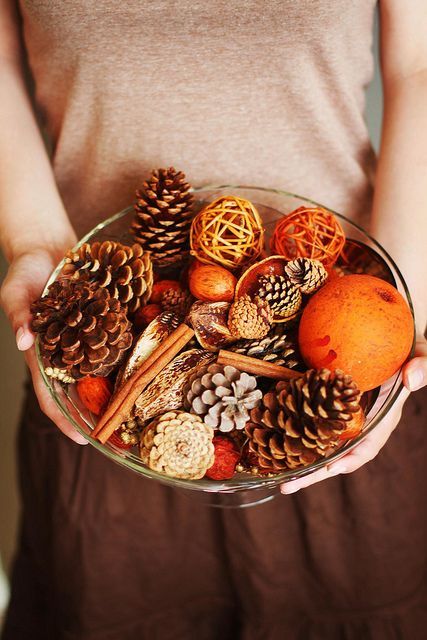 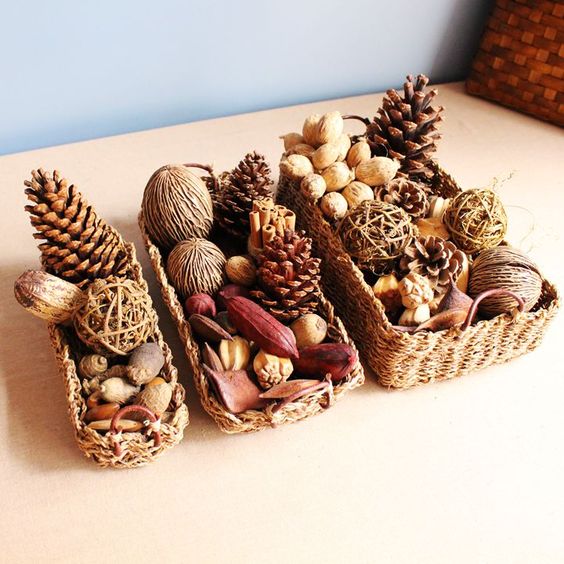 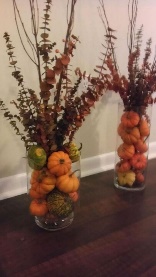 